25.05.2020г. №19-ПРОССИЙСКАЯ ФЕДЕРАЦИЯИРКУТСКАЯ ОБЛАСТЬБОХАНСКИЙ МУНИЦИПАЛЬНЫЙ РАЙОНМУНИЦИПАЛЬНОЕ ОБРАЗОВАНИЕ «ОЛОНКИ»АДМИНИСТРАЦИЯРАСПОРЯЖЕНИЕО СОЗДАНИИ НА ТЕРРИТОРИИ МУНИЦИПАЛЬНОГО ОБРАЗОВАНИЯ «ОЛОНКИ» МОБИЛЬНЫХ ГРУПП ПО ОБЕСПЕЧЕНИЮ БЕЗОПАСНОСТИ НА ВОДНЫХ ОБЪЕКТАХ НА ЛЕТНИЙ ПЕРИОД 2020 ГОДАВ соответствии с Федеральным законом от 06.10.2003 года №131-ФЗ «Об общих принципах организации местного самоуправления в Российской Федерации», Постановлением Правительства Иркутской области от 08.10.2009 года №280/59-ПП "Об утверждении Правил охраны жизни людей на водных объектах в Иркутской области",  постановления администрации  муниципального образования «Олонки» от 11.03.2020 года №15 «Об утверждении Плана мероприятий по обеспечению безопасности людей, охране их жизни и здоровья на водных объектах муниципального образования «Олонки» в весенне-летний период 2020 года и осенне-зимний период 2020-2021 годов», в целях предотвращения несчастных случаев на водоёмах, в связи с отсутствием организованных пляжей, отсутствием ведомственных и общественных спасательных постов на территории муниципального образования «Олонки» и в целях охраны здоровья населения, прежде всего детей в период каникул, руководствуясь Уставом муниципального образования «Олонки»,	1. Утвердить состав мобильных групп по обеспечению безопасности на водных объектах, расположенных на территории муниципального образования «Олонки», на летний период 2020 года. (Приложение №1);2. Утвердить маршруты и график работы мобильных групп по обеспечению безопасности на водных объектах, расположенных на территории муниципального образования «Олонки», на летний период 2020 года. (Приложение №2)3. Распоряжение администрации муниципального образования «Олонки» от 15.07.2019 года №28-П «О создании на территории муниципального образования «Олонки» мобильных групп по обеспечению безопасности на водных объектах на летний период 2019 года» признать утратившим силу.4. Распоряжение вступает в силу со дня подписания, подлежит официальному опубликованию в печатном издании муниципального образования «Олонки» «Информационный бюллетень» и размещению на официальном сайте администрации муниципального образования «Боханский район» в сети Интернет.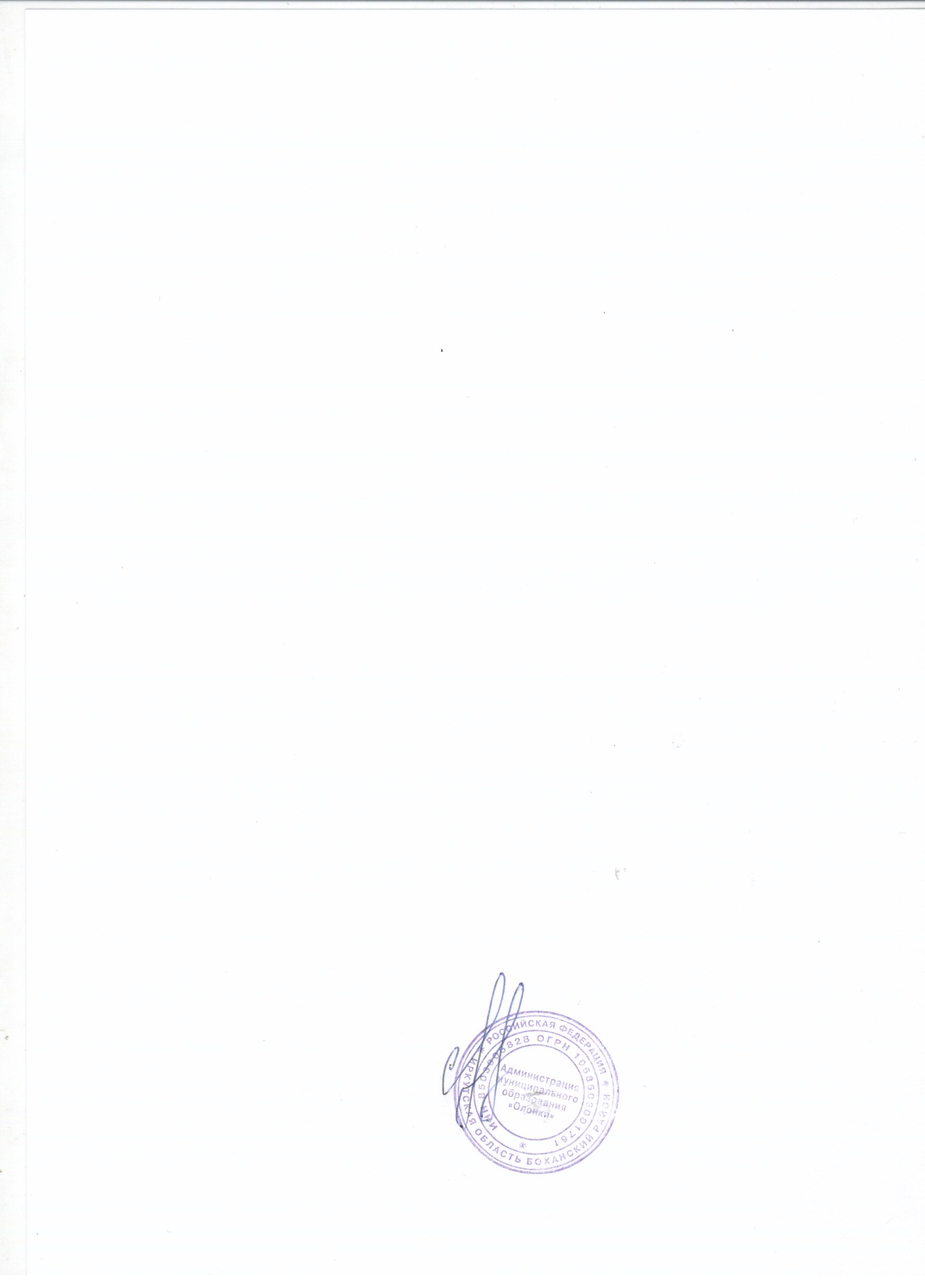 5. Контроль за выполнением настоящего постановления оставляю за собой.Глава МО «Олонки» 	С.Н. Нефедьев	Приложение 1 к распоряжению администрации МО «Олонки» от 25.05.2020 г. №19-ПСостав мобильных групп по обеспечению безопасности на водных объектах, расположенных на территории муниципального образования «Олонки», на летний период 2020 года1 группа.1) Старший группы – Медведев Анатолий Игнатьевич;2) член группы – Хайрулин Евгений Нуруллович;3) член группы - Хайрулин Руслан Нуруллович.2 группа.1) Старший группы – Гирин Андрей Николаевич;2) член группы – Тарбеев Илья Николаевич;3 группа.1) Старший группы – Мадыбаев Сергей Михайлович;2) член группы – Медко Дмитрий Леонидович.Приложение 2 к распоряжению администрации МО «Олонки» от 25.05.2020 г. №19-ПМаршруты и график работы мобильных групп по обеспечению безопасности на водных объектах, расположенных на территории муниципального образования «Олонки», на летний период 2020 года1. График работы  мобильных групп по обеспечению безопасности на водных объектах, расположенных на территории муниципального образования «Олонки», на летний период 2020 года:1.1. 1 и 2 группы ежедневно (посменно) во второй половине дня на протяжении всего летнего периода 2020 года.1.2. 3 группа ежедневно во второй половине дня на протяжении всего летнего периода 2020 года.2. Маршруты работы  мобильных групп по обеспечению безопасности на водных объектах, расположенных на территории муниципального образования «Олонки», на летний период 2020 года:2.1. 1 и 2 группы– от впадения р. Олонка в р. Ангара до местности «Харя» в с. Олонки;2.2. 3 группа - старший группы – Мадыбаев Сергей Михайлович - нижний пруд в д. Грехневка;		      член группы - Медко Дмитрий Леонидович - верхний пруд в д. Грехневка.